Технологическая карта урока «График синуса» с использованием УУДЭтап урокаДеятельность учителяДеятельность учащихся (УУД)Деятельность учащихся (УУД)Деятельность учащихся (УУД)Деятельность учащихся (УУД)Этап урокаДеятельность учителяличностныепознавательныерегулятивныекоммуникативныеI.Актуализация знанийВспомните, что вы уже знаете о предметах, представленных на демонстрационном столе. Что их объединяет?-звук-волна-синусоида- график волнового движенияУметь понимать смысл поставленной задачиДелать выводВспоминать ранее изученный материалОбобщать материалВзаимодействовать с учителемВступать в диалог с одноклассникамиII. Этап создания проблемной ситуацииВыделение частной познавательной задачи:Чтобы построить «волну», нам нужно «единичную окружность» представить  в виде координатной прямой. Как это можно сделать?Выделение известных и неизвестных компонентов:Как определить единичный отрезок?-радиус единичной окружностиСоздает для учащихся проблемную ситуацию- противоречия, порождающего удивление: Как отметить углы на оси абсцисс?(модель единичной окружности с нитью, опоясывающей окружность несколько раз)-отметить координаты маркером на нити;  применяем 2 цвета: красный – значения углов на координатных лучах, синий – «табличные значения»: 30,45,60 градусов и кратные им; размотать нить и перенести на доску в виде оси абсцисс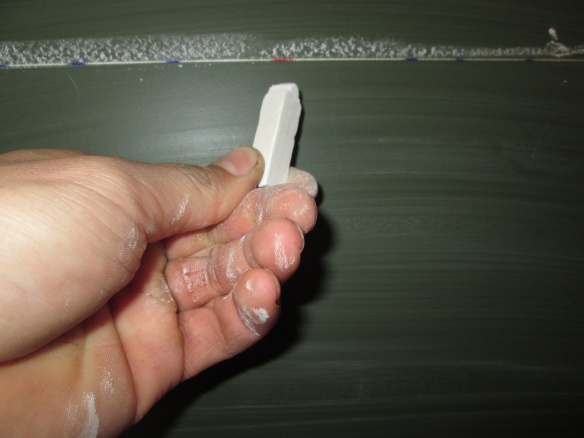 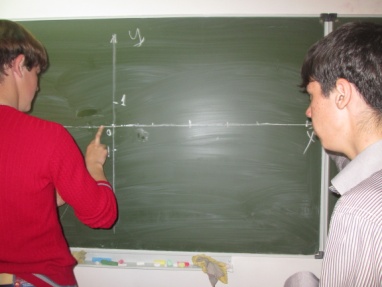 Представляет  «конфликтный материал»: Возможно ли каждый раз применять единичную окружность? Что может быть альтернативой?Почему на предоставленных вам координатных плоскостях числу  соответствует 6 клеточек?Уметь ясно, точно, грамотно излагать свои мысли в устной и письменной речи;Уметь понимать смысл поставленной задачи;Уметь выстраивать аргументацию, приводить примеры;Уметь отличать гипотезу от факта;Выявлять проблемуОсознавать затруднениеАнализировать противоречияВыдвигать гипотезыОсознавать цель предстоящей деятельностиАнализ объектов с целью выявления признаков и связи между нимиОтстаивать свою позициюIII. Этап планированияЧто нужно знать, чтобы построить график функции y=sinx?- значения х и у(определение способов)При помощи моделиПо известным значениям синусаПри помощи компьютерной программы Exel (связь с информатикой)Эмоционально воспринимать математические задачи, объекты, решения. Уметь понимать смысл поставленной задачи;Выдвигать гипотезы в логике деятельностиВыбирать способы решения задачиСоставлять планВступать в диалогIV. Открытие нового знанияСтимулирует активное участие в поисковой деятельностиПостроение графика функции y=sinx в группах по предложенному способу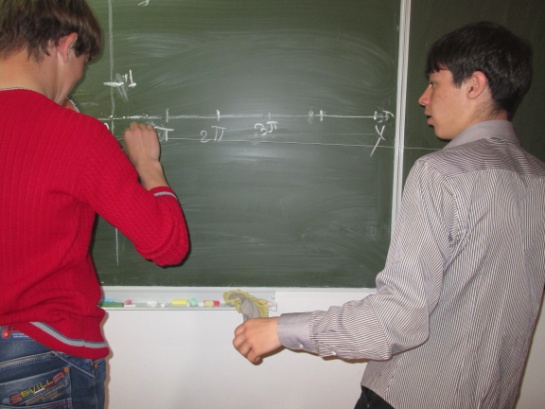 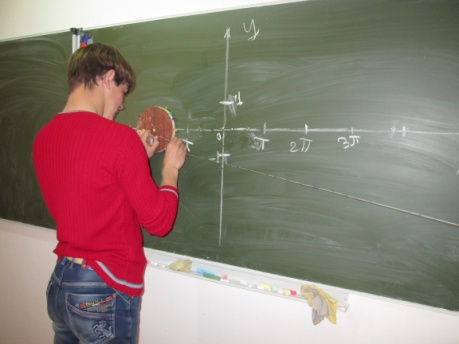 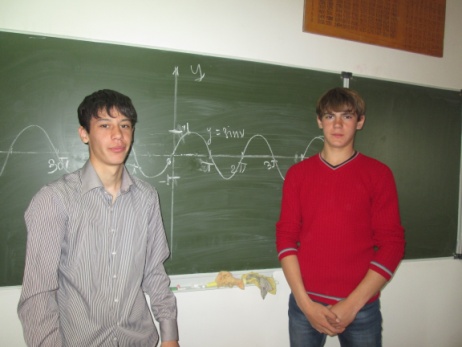 Построение с помощью модели(модель изготовил ученик – Пивоваров Дмитрий)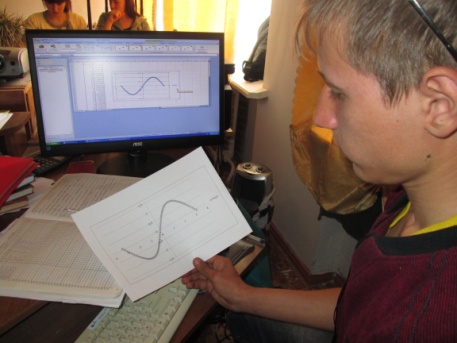 Построение графика при помощи программы Exel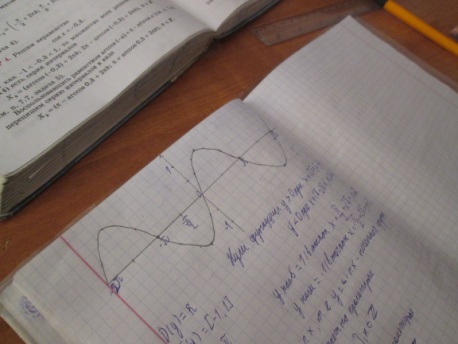 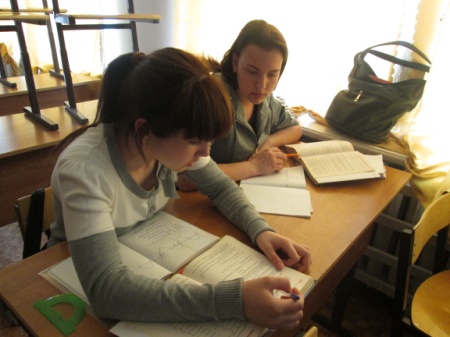 Построение графика по известным значениям синусаИтак, графики у нас готовы. Какой способ вы считаете самым приемлемым?-построение по известным значениям синуса; быстрее, не нужен компьютер-при помощи модели интересно, понятно, почему такой масштабНа этом этапе возможна парная работа, групповая работа; составление плана (алгоритма) действий по решению проблемыНа этом этапе возможна парная работа, групповая работа; составление плана (алгоритма) действий по решению проблемыНа этом этапе возможна парная работа, групповая работа; составление плана (алгоритма) действий по решению проблемыНа этом этапе возможна парная работа, групповая работа; составление плана (алгоритма) действий по решению проблемыIV. Открытие нового знанияСтимулирует активное участие в поисковой деятельностиПостроение графика функции y=sinx в группах по предложенному способуПостроение с помощью модели(модель изготовил ученик – Пивоваров Дмитрий)Построение графика при помощи программы ExelПостроение графика по известным значениям синусаИтак, графики у нас готовы. Какой способ вы считаете самым приемлемым?-построение по известным значениям синуса; быстрее, не нужен компьютер-при помощи модели интересно, понятно, почему такой масштабОпределяет свое место в пути к целиЭмоционально воспринимать математические задачи, объекты, решения. Анализировать материал (логическое мышление)Искать информацию для решения проблемы (познавательная)Обсуждать с одноклассниками решение задачиВзаимодействовать с одноклассникамиОбсуждать с одноклассниками решение задачиV. Применение нового знанияПредлагает задания на новое знаниеДавайте, используя полученные графики, попытаемся описать свойства функции синуса.(описание свойств по указанной схеме)Исходя из того, что мы узнали, какой ответ на основной вопрос урока мы можем дать?-График синуса- синусоида. Её можно построить несколькими способами. Уметь ясно, точно, грамотно излагать свои мысли в устной и письменной речиВыполнять задания на новый материалВыбирает эффективный способ решения задачиОсознавать, где и когда ему может пригодиться новое знаниеОсознавать, где и когда ему может пригодиться новое знаниеВступать в диалогVI. Контроль и коррекция результатов (итог урока)Предлагает вспомнить тему и задачи урока, соотнести с планом Гармонические колебания имеют график – синусоиду. Таким образом, любой колебательный процесс можно описать при помощи данного графика. Это связь физики и математики. Информатика помогает строить синусоиду с большой точностью. -Чтобы построить график синуса схематично, достаточно знать опорные точки и свойства синусаОпределяет свой нравственный выбор в оценке собственной деятельностиУметь отличать гипотезу от фактаОпределяет степень соответствия цели и результатов: называет тему, задачи, трудные и понравившиеся эпизоды урокаОбсуждает и корректирует результатДелает выводыВступает в диалогСпособность посмотреть на себя, на свои возможности, посмотреть у других и взять себеVII. Рефлексия (познавательные УУД)Урок понравился-много нового-все научились строить графикГрафикГармоничный, красивыйОтмечаем, строим, описываемСинусоида- основа гармонииСтроить речевые высказывания аргументация